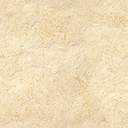 ※応募用紙に書ききれない場合は、別紙に記入し貼り付けて送付して下さい。チーム・グループ名：チーム・グループ名：代表者・お名前：　　　　　　　　　　　（　　　歳）参加者・お名前：　　　　　　　　　　　（　　　歳）連絡先　（※入賞通知の際に必要です）住所：〒　　　　－代表者・お名前：　　　　　　　　　　　（　　　歳）参加者・お名前：　　　　　　　　　　　（　　　歳）TELエントリーする部門　○印をつけて下さい。Ａ ：家庭料理部門　 Ｂ ：テイクアウト部門エントリーする部門　○印をつけて下さい。Ａ ：家庭料理部門　 Ｂ ：テイクアウト部門レシピ名「　　　　　　　　　　　　　　　　　　　　　　　　　　　　　　」　写真は１枚とします。（L判　１枚）ここに完成品の料理の写真を貼り付けて下さい。（写真の裏面にグループ名・レシピ名を記入して下さい）レシピのポイント使用する食材と分量　　　　　　　　　　　　　　　　　　　　　　　【　　　　人前】・ダイシモチ　　　　　　　　　　ｇ　（全体に対して、約　　　　　％使用）　　・　　　　　　　　　　　　　　　　　　　　　・　　　　　　　　　　　　　　　　　・　　　　　　　　　　　　　　　　　　　　　・　　　　　　　　　　　　　　　　・　　　　　　　　　　　　　　　　　　　　　・　　　　　　　　　　　　　　　　・　　　　　　　　　　　　　　　　　　　　　・　　　　　　　　　　　　　　　　アレルギー表示　卵・乳・小麦・落花生・えび・かに・その他（　　　　　　）※あてはまるものに○をつけて下さい。作り方